                 Муниципальное бюджетное образовательное учреждение детский сад «Светлячок»Конспект организованной образовательной деятельности воспитателя в старшей группе «День Космонавтики» 	10.04.2019г.	Составила:	Воспитатель                	Степочкина О.Ю.Цель: Развитие выносливости средствами физических упражнений смешанного характера.

Задачи :
- расширение и закрепление знаний детей о Космосе;
- закрепление двигательных умений в эстафетах с разным видом деятельности;
- воспитывать чувства патриотизма и любви к нашей планете Земля.
- воспитывать стремление к двигательной активности - воспитывать командный дух, чувство товарищества, стремления к победе.Ведущий: Сегодня мы с вами отправимся в очень увлекательное путешествие. И превратимся в настоящих космонавтов. Вы хотите? Тогда в путь. Много лет назад, в 1961 году 12 апреля, впервые в мире в космос на космическом корабле «Восток» поднялся наш герой – космонавт номер один Юрий Алексеевич Гагарин. (Показывает портрет Ю.А. Гагарина.) С того самого года праздник День космонавтики был установлен в ознаменование первого полёта человека в космос. И давайте сегодня, отметим праздник, чтобы он нам запомнился. Вдруг после этого кто-то из вас - сам захочет стать космонавтом, чтобы прославить нашу страну.Ведущий: Ребята, у нас две команды. Команда «Планета» и команда «Ракета». Ребята, вы будете соревноваться в силе ловкости и смекалке.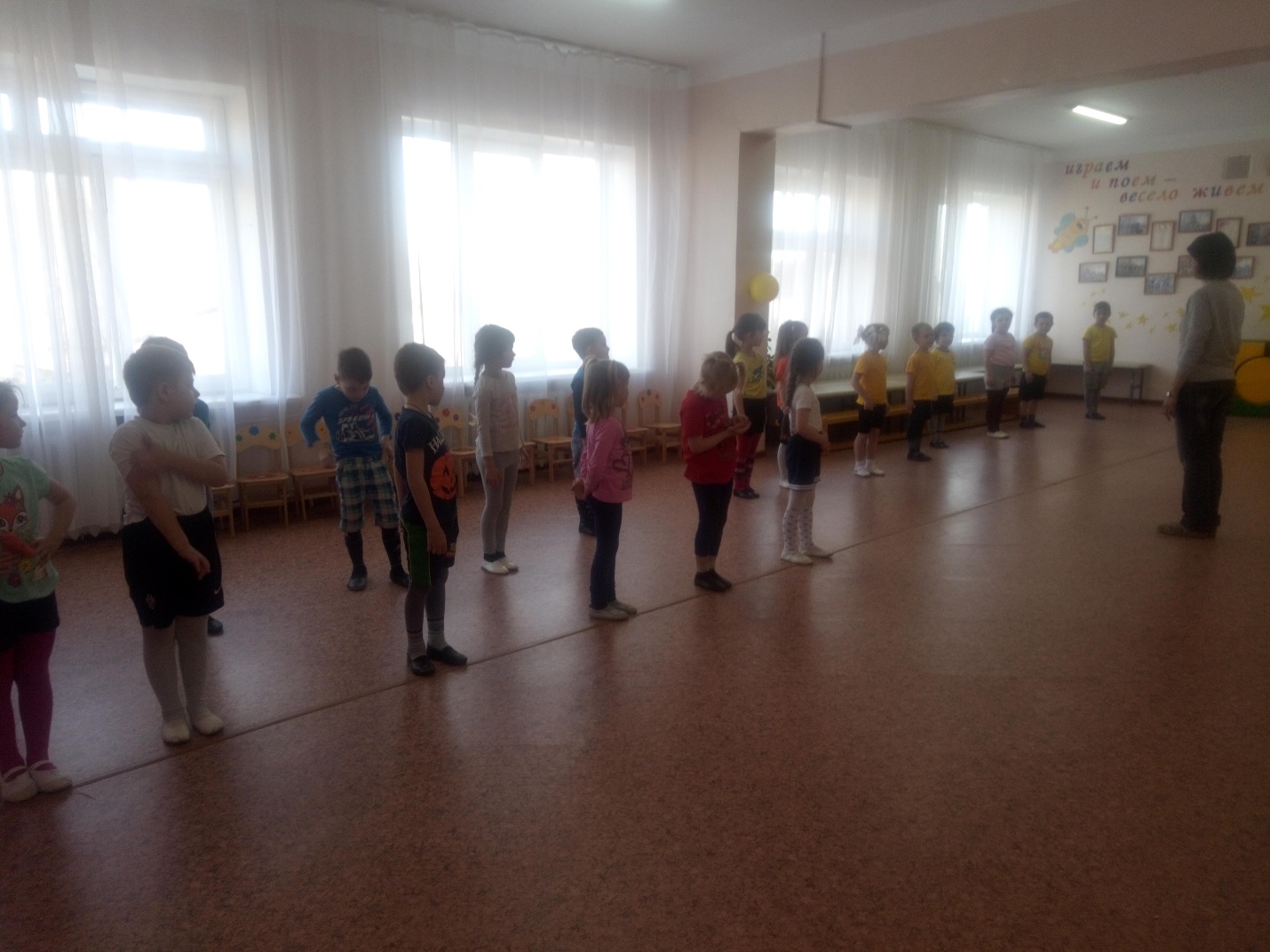 Стихи читают дети:В космической ракетеС названием «Восток»Он первым на планетеПодняться к звездам смог.                                      Поет об этом песни Весенняя капельНавеки будут вместеГагарин и апрель.(В. Степанов)Мы летчиками смелыми Быстрее стать хотим,В ракетах настоящих Мы в космос полетим.                                        Над нами звезды светлыеЗажгутся в вышине,Российский флаг поднимемНа Марсе и Луне. (Я. Серпина)Ведущий: А вы, ребята, хотели бы стать космонавтами? Как вы думаете, каким должен быть космонавт? (здоровым, сильным, образованным, умным, трудолюбивым, смелым, мужественным, упорным, выносливым). Ачто ещё должно быть у настоящих космонавтов? (ракета). А давайте мы построим ракету? Игра «Построй ракету».  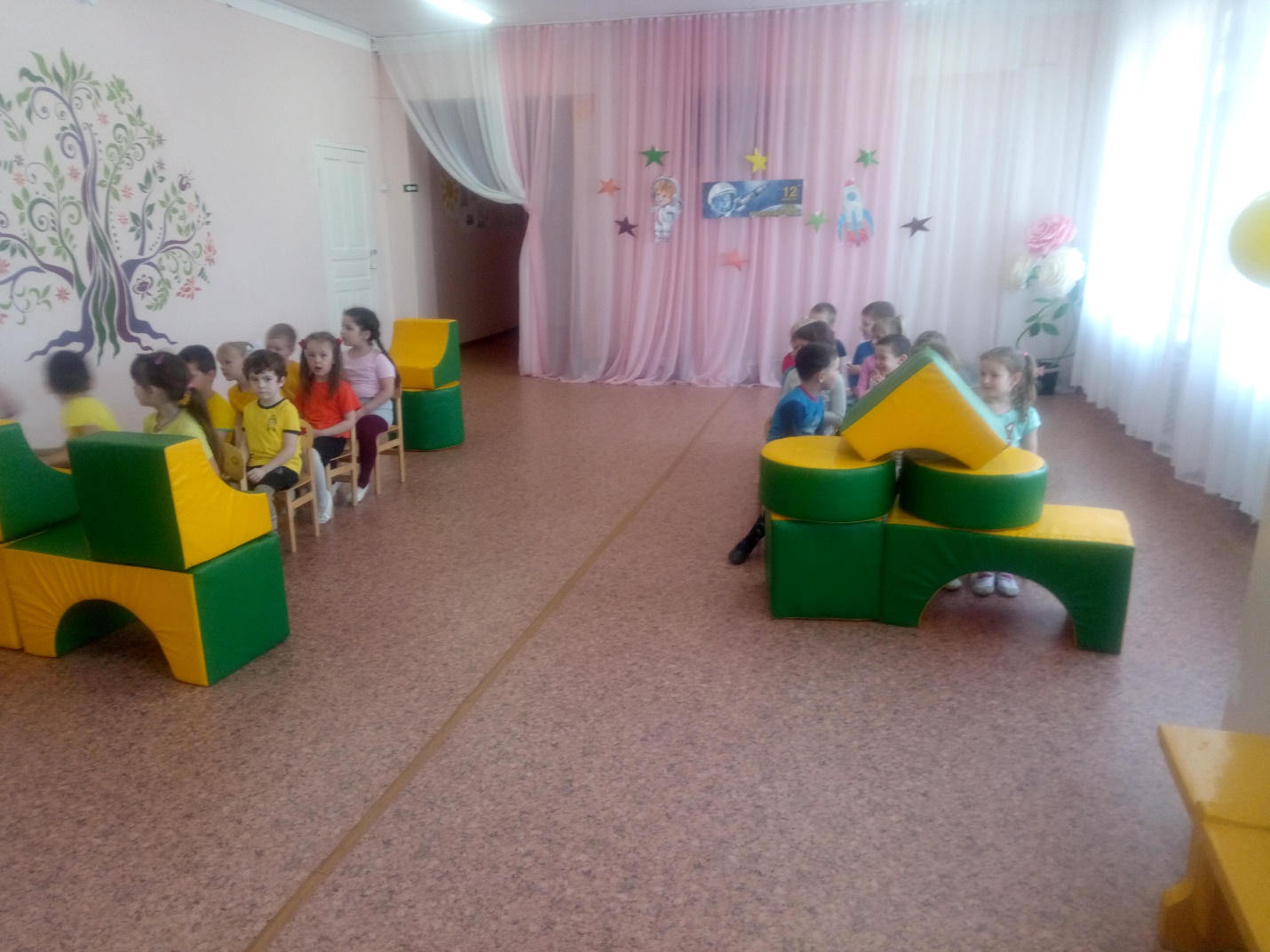 Если очень постараться,Если очень захотеть,Можно на небо подняться И до Солнца долететь И всерьез, не понарошку,                                           Познакомиться с Луной,Погулять по ней немножкоИ вернуться вновь домой.Я. Серпина)Ведущий: Ребята, а вы знаете, какую подготовку должен пройти космонавт перед полетом?Ответы детей……Ну что же мы тоже сейчас с вами пройдем настоящую подготовку вы готовы? Игра «Кто дольше покрутит обруч»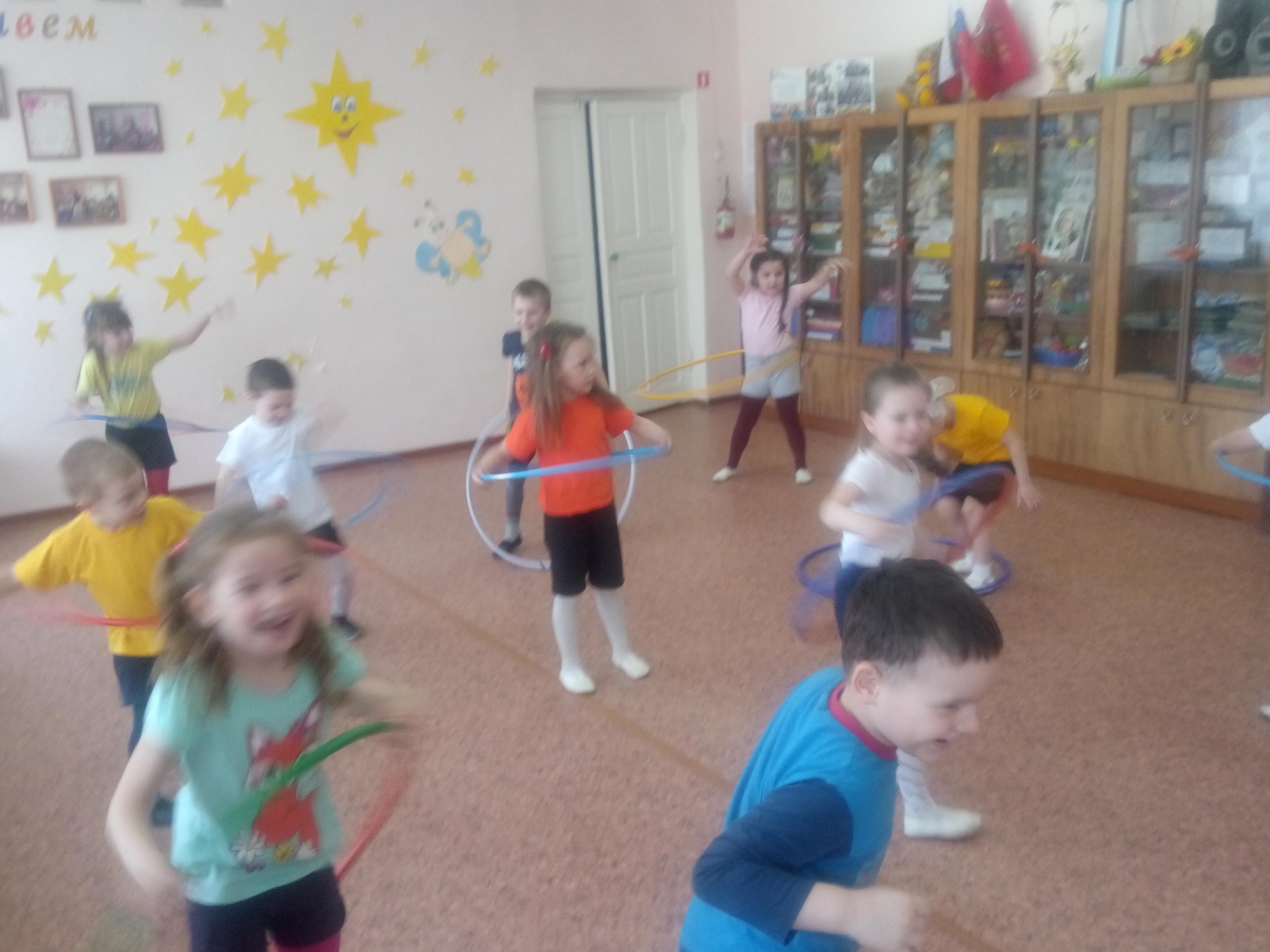 Ведущий: Молодцы! Какие вы ловкие скоро точно все станут космонавтами. Ребята, но это ещё не все. Наша подготовка не окончена. У вас впереди ещё много испытаний. А вы готовы пройти испытания? Но прежде чем приступить к следующим испытаниям, нам необходимо как следует разогреться. Игра «Успей сесть»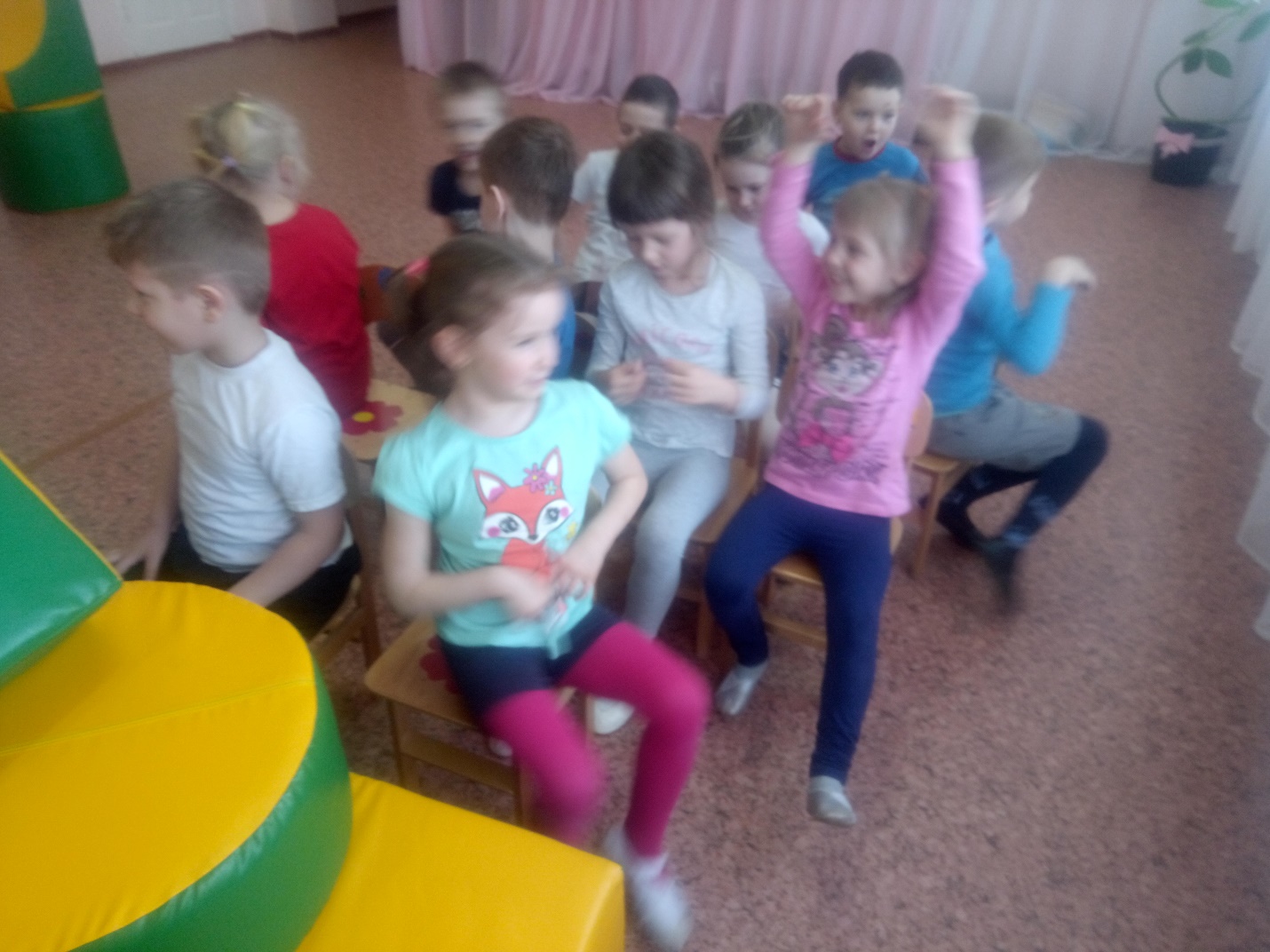 Дети садятся на стульчики, поставленные у противоположных стен. Для участия в эстафетах приглашаются шесть участников из каждой команды. Воспитатели групп следят, чтобы все дети участвовали, чередуя отдых и участие.Ведущий. Продолжаем путешествие. Занимаем ракеты. Летим на планету Меркурий. Это самая ближайшая к Солнцу планета, у этой планеты  нет спутников. Днем на планете бывает жарко, а ночью может идти ледяной дождь. Вчера на Меркурий упало много метеоритов, давайте уберем их. Игра «Убрать космический мусор». Каждая команда собирает рассыпанные по залу разноцветные шары в свою корзину. Но не просто мусор, а представляя, что они одно целое – три игрока и каждый может пользоваться только одной рукой. Один держит ведро, другой держит воображаемый бенокль, а тот что по середине, он может граблями на совок захватывать мусор.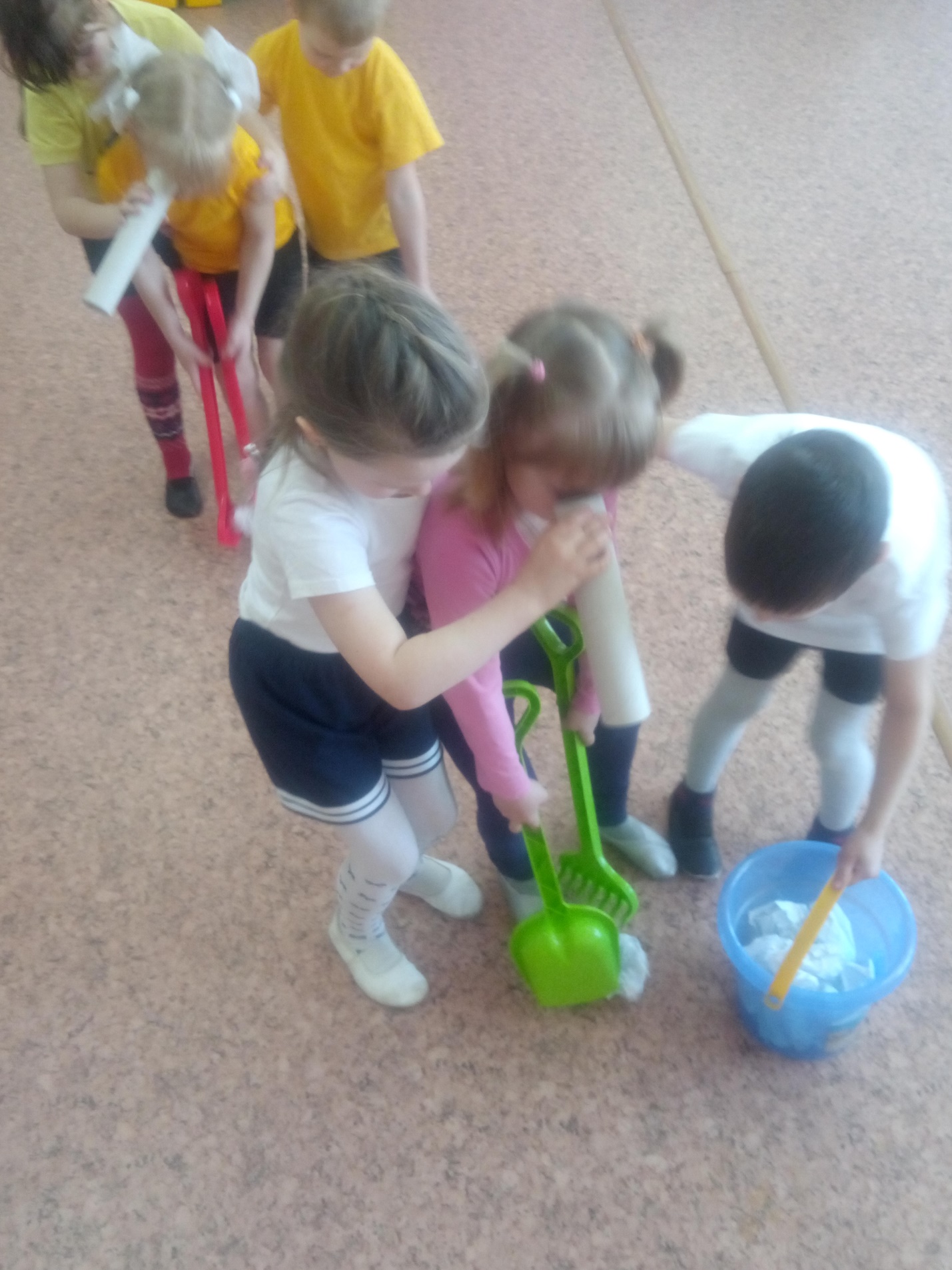 Ведущий. Здорово обе команды справились отлично. Наше путешествие продолжается прошу всех занять свои места на нашем космическом корабле. В путь. Следующая остановка луна. Игра «Прогулка по луне»Задание: По сигналу на обручах по кругу ходит по пять участников. Задача игроков не упасть с обруча, и не сталкиваться с друг другом.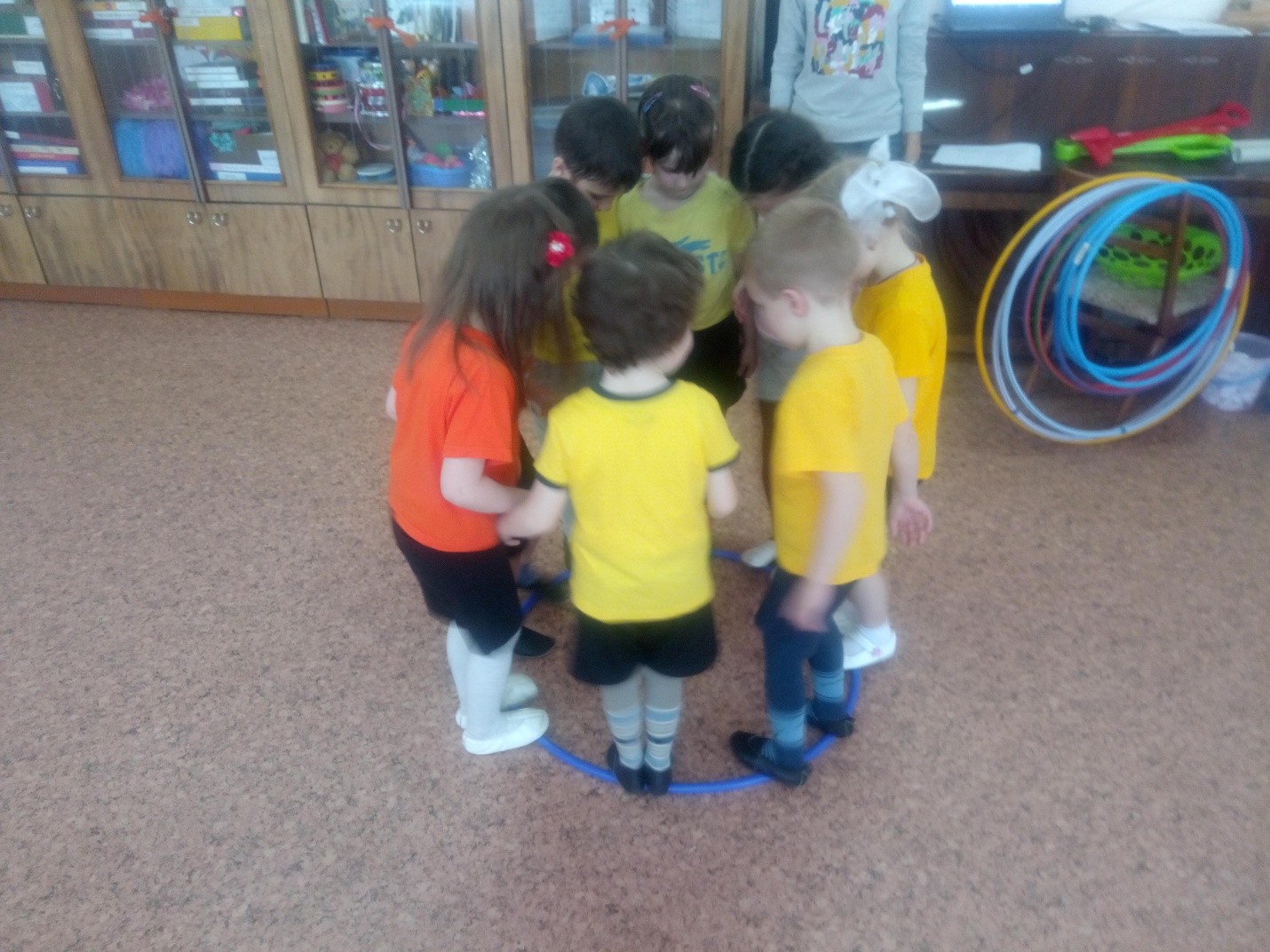 Музыкальная пауза. Танец «Если нравится тебе»Ведущий. Ну, что же ребята в силе, ловкости и умелости мы с вами потренировались, а сейчас проверим на сколько вы умные. Ведь как вы правильно мне сказали, что настоящие космонавты должны быть не только сильными, но ещё и умными.Космические загадкиКак зовут первых собак, которые полетели в космос? (Белка и Стрелка)Сколько они находились в космосе? (25 часов)Сколько у белки родилось щенков? (6 шт.)Самая большая и горячая звезда во вселенной? (Солнце)Естественный спутник земли? (Луна)Человек, который летает в космос? (Космонавт)Как называется, летательный аппарат, в котором летят в космос? (Космический корабль)Кто был первым космонавтом, полетевшим в космос? (Юрий Гагарин)Как назывался космический корабль, на котором Гагарин совершил свой первый полет? ("Восток")Какой праздник наша страна празднует каждый год 12 апреля? (День космонавтики)Ведущий: А нам пора возвращаться на Землю.  Мы удачно приземлились на нашу родную планету. Вот и закончилось наше космическое путешествие, мы с вами вернулись домой, на самую лучшую из всех планет, планету – Земля. Итак, следующая игра «Возращение на Землю». Задание: Добежать до ориентира, пролезая под дугу, обежать ориентир, вернуться бегом.  Эстафета передается эстафетной палочкой. Выигрывает команда, которая быстрее справится с заданием.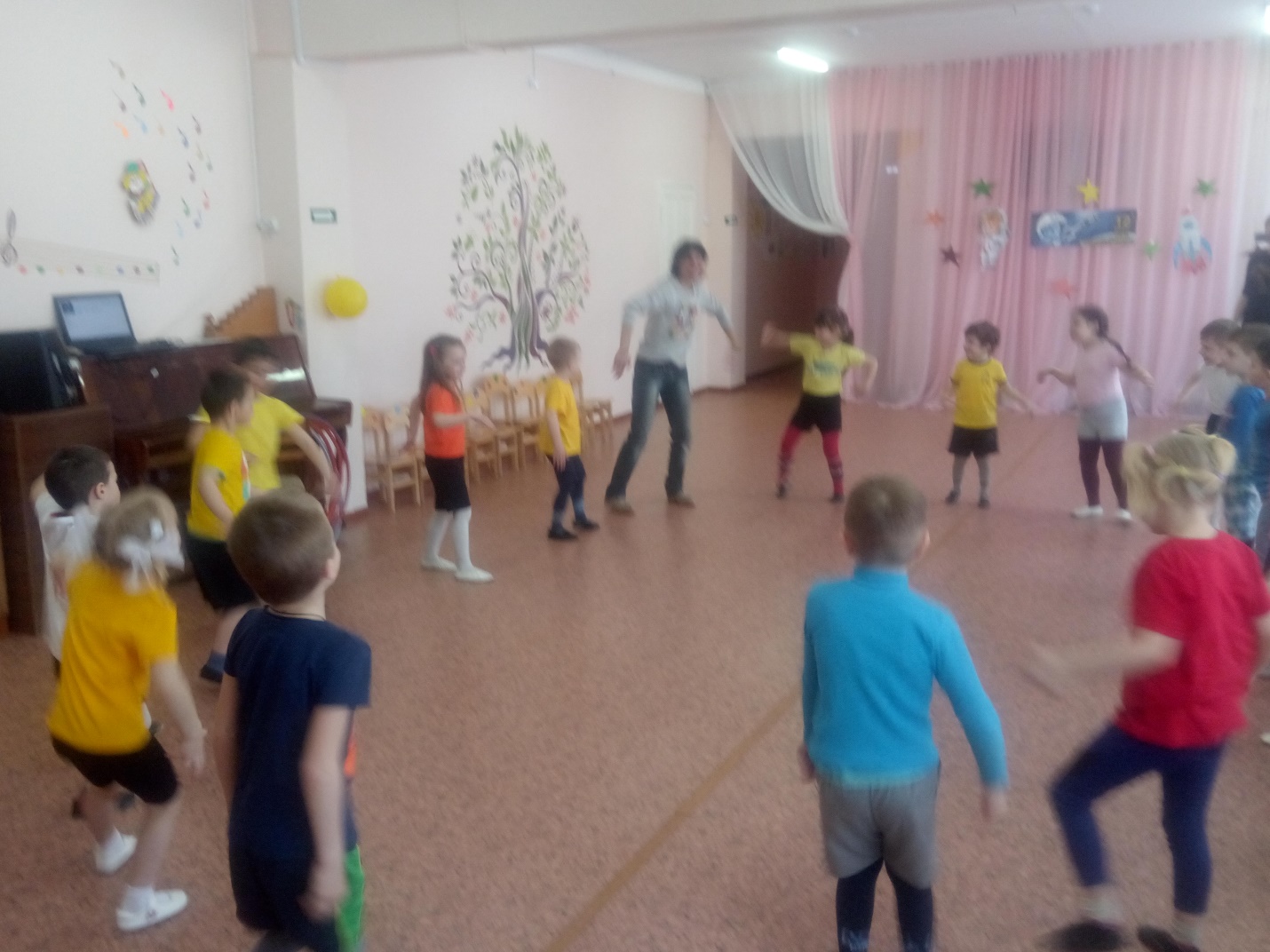 Ребенок:Есть одна планета-садВ этом космосе холодном.Только здесь леса шумят,Птиц скликая перелетных,Лишь на ней одной цветут                                           Ландыши в траве зеленой,И стрекозы только тутВ речку смотрят удивленно...Береги свою планету -Ведь другой похожей нету! (Я.Л. Яким)Ведущий: Ребята, из вас получились замечательные космонавты. Сейчас я хочу пожелать вам удачи, пускай все те, кто мечтает стать космонавтом обязательно им станет.